            Financieel verslag 2022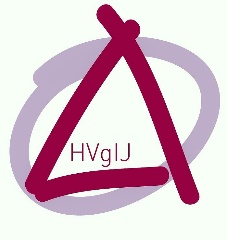  Huurders Vereniging groot IJsselmuiden							Opgemaakt door: de penningmeester Marieke van SpeldeninkomsteninkomsteninkomstenuitgavenuitgavenuitgavenBoekings- datumomschrijvingbedragBoe- kings- datumomschrijvingbedrag01-01Beginsaldo bank ING € 930,0504-01Afscheids cadeau Andre Klumpje€       30,9927-01Beter Wonen bijdrage inKosten van huurdersvereniging€ 6.069,9526-01Factuur Zakelijke rekening€         9,1518-02Nederlandse Woonbond€  2.867,2226-02Factuur Zakelijke Rekening€  9,1726-03Factuur Zakelijke Rekening€         8,9603-04D. Bouwmeester reiskosten€       22,8803-04Nederlandse Woonbond€       34,0011-04D. Compagne reiskosten€       12,1221-04D. Bouwmeester inkt€       44,9821-04 M. van Spelden reiskosten€         6,0826-04Factuur Zakelijke Rekening€         8,74  16-05Diversen J. van Lohuizen€       19,9616-05Brink computers€     145,20     146,2026-05Factuur Zakelijke Rekening€       14,4623-06Hoeksteen€     156,25  26-06Factuur Zakelijke Rekening€       13,6326-07       (17) Factuur Zakelijke Rekening€       13,5913-08D. Bouwmeester reiskosten€       11,4026-08Factuur Zakelijke rekening€       13,5726-09       (20) Factuur Zakelijke rekening€       13,5917-10       (21A) vrijwilligers bijdrage €     400,0017-10(21B)  vrijwilligers bijdrage€     400,00 17-10       (21C) vrijwilligers bijdrage€     400,0017-10       (21D) vrijwilligers bijdrage€     400,0017-10       (21E) vrijwilligers bijdrage€     200,0026-10       (22)  Factuur Zakelijke Rekening€       18,8126-11       (23) Factuur Zakelijke Rekening€       19,9026-12       (24) Factuur Zakelijke Rekening€      18,81       (inkomsteninkomsteninkomstenUitgavenUitgavenUitgavenBoekings- datumomschrijvingbedragBoe- kings- datumomschrijvingbedragEindsaldo uitgaven over 2022€  5.315,26Begroot voor 2023€  7000,00Over op 31-12-2022€  1.684,74Bijdrage in kosten 2023 van Huurdersvereniging door Beter Wonen€  5.315,26